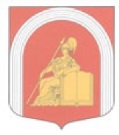 ВНУТРИГОРОДСКОЕ МУНИЦИПАЛЬНОЕ ОБРАЗОВАНИЕГОРОДА ФЕДЕРАЛЬНОГО ЗНАЧЕНИЯ САНКТ-ПЕТЕРБУРГА МУНИЦИПАЛЬНЫЙ ОКРУГАКАДЕМИЧЕСКОЕ ПОСТАНОВЛЕНИЕО внесении изменений в Административные регламенты по предоставлению государственных и муниципальных услуг В соответствии с Федеральным законом от 29.12.2020 N 479-ФЗ "О внесении изменений в отдельные законодательные акты Российской Федерации", Федеральным законом от 30.12.2020 N 509-ФЗ "О внесении изменений в отдельные законодательные акты Российской Федерации", с учетом предложения Юридического Комитета                           Санкт-Петербурга исх. № 15-21-215/23-0-0 от 03.02.2023 г. (вх. № 411,23 от 13.02.2023 г.)Местная АдминистрацияПОСТАНОВЛЯЕТ:Внести следующие изменения в Административный регламент по предоставлению муниципальной услуги «Об утверждении Административного регламента Местной Администрации внутригородского муниципального образования Санкт-Петербурга муниципальный округ Академическое по предоставлению муниципальной услуги по предоставлению натуральной помощи малообеспеченным гражданам, находящимся в трудной жизненной ситуации, нарушающей жизнедеятельность гражданина, которую он не может преодолеть самостоятельно, в виде обеспечения их топливом»  утвержденный постановлением Местной Администрации МО МО Академическое от 02.марта 2015 г.          № 42-МА: 1.  «Абзац 1 пункта 2.6.8 и абзац 13 пункта 2.19.1 в целях предоставления муниципальной услуги установление личности заявителя может осуществляться в ходе личного приема посредством предъявления паспорта гражданина Российской Федерации либо иного документа, удостоверяющего личность, в соответствии с законодательством Российской Федерации или посредством идентификации и аутентификации в органе предоставляющем муниципальную услугу, многофункциональных центрах с использованием информационных технологий, предусмотренных Федеральным законом от 29.12.2022 N 572-ФЗ «Об осуществлении идентификации и (или) аутентификации физических лиц с использованием биометрических персональных данных, о внесении изменений в отдельные законодательные акты Российской Федерации и признании утратившими силу отдельных положений законодательных актов Российской Федерации». 2. Подпункты 2,3,5, подпункт «г» подпункта 4 пункта 2.10 изложить в новой  редакции: «2) представления документов и информации, в том числе подтверждающих внесение заявителем платы за предоставление муниципальной услуги, которые находятся в распоряжении органов, предоставляющих муниципальную услугу, иных государственных органов, органов местного самоуправления либо подведомственных государственным органам или органам местного самоуправления организаций, участвующих в предоставлении муниципальной услуги, за исключением документов, включенных в определенный частью 6 статьи 7 Федерального закона  от 27.07.2010          № 210-ФЗ «Об организации предоставления государственных и муниципальных услуг» перечень документов. Заявитель вправе представить указанные документы и информацию в органы, предоставляющие муниципальную услугу, по собственной инициативе; 3) осуществления действий, в том числе согласований, необходимых для получения муниципальной услуги и связанных с обращением в иные государственные органы, органы местного самоуправления, организации, за исключением получения услуг и получения документов и информации, предоставляемых в результате предоставления таких услуг, включенных в перечни, указанные в части 1 статьи 9 Федерального закона от 27.07.2010 № 210-ФЗ «Об организации предоставления государственных и муниципальных услуг»; 4) представления документов и информации, отсутствие и (или) недостоверность которых не указывались при первоначальном отказе в приеме документов, необходимых для предоставления муниципальной услуги, либо в предоставлении муниципальной услуги, за исключением следующих случаев:г) выявление документально подтвержденного факта (признаков) ошибочного или противоправного действия (бездействия) должностного лица органа, предоставляющего муниципальную услугу, муниципального служащего, работника многофункционального центра, работника организации, предусмотренной частью 1.1 статьи 16 Федерального закона от 27.07.2010 № 210-ФЗ «Об организации предоставления государственных и муниципальных услуг», при первоначальном отказе в приеме документов, необходимых для предоставления муниципальной услуги, либо в предоставлении муниципальной услуги, о чем в письменном виде за подписью руководителя органа, предоставляющего муниципальную услугу, руководителя многофункционального центра при первоначальном отказе в приеме документов, необходимых для предоставления муниципальной услуги, либо руководителя организации, предусмотренной частью 1.1 статьи 16 Федерального закона от 27.07.2010 № 210-ФЗ «Об организации предоставления государственных и муниципальных услуг», уведомляется заявитель, а также приносятся извинения за доставленные неудобства; 5) предоставления на бумажном носителе документов и информации, электронные образы которых ранее были заверены в соответствии с пунктом 7.2 части 1 статьи 16 Федерального закона от 27.07.2010 № 210-ФЗ «Об организации предоставления государственных и муниципальных услуг», за исключением случаев, если нанесение отметок на такие документы либо их изъятие является необходимым условием предоставления муниципальной услуги, и иных случаев, установленных федеральными законами».3. Абзац 12 пункта 2.19.1 изложить в новой редакции:«создание заверенных усиленной квалифицированной подписью уполномоченного должностного лица многофункционального центра электронных дубликатов документов и информации (преобразование в электронную форму документов и информации на бумажном носителе с сохранением их содержания и (при наличии) реквизитов), необходимых для предоставления муниципальной услуги (в том числе документов, предусмотренных частью 6 статьи 7 Федерального закона от 27.07.2010 № 210-ФЗ «Об организации предоставления государственных и муниципальных услуг» и документов, предоставляемых в результате оказания услуг, которые являются необходимыми и обязательными для предоставления муниципальной услуги) и представленных гражданами на бумажных носителях, в порядке, установленном правилами организации деятельности многофункциональных центров, а также направление указанных электронных дубликатов в местную администрацию, и указанным гражданам с использованием регионального портала государственных и муниципальных услуг»;4. Пункт 4.4.1 изложить в новой редакции:	«В должностных инструкциях в соответствии с требованиями законодательства работники МФЦ несут ответственность за: полноту приема комплекта документов у заявителя, в случае если несоответствие представленных документов, указанных в настоящем Административном регламенте, явилось основанием для отказа заявителю в предоставлении муниципальной услуги; своевременность информирования заявителя о результате предоставления муниципальной услуги; требование для предоставления муниципальной услуги документов и (или) платы, не предусмотренных нормативными правовыми актами, регулирующими порядок предоставления муниципальной услуги;отказ физического лица от прохождения идентификации и (или) аутентификации с использованием его биометрических персональных данных не может служить основание для отказа ему в оказании государственной или муниципальной услуги.5. Настоящее постановление вступает в силу после его официального опубликования.6. Контроль за исполнением настоящего постановления оставляю за собой. Глава Местной Администрации                                                           Е.А. ГавриловаМЕСТНАЯ АДМИНИСТРАЦИЯ(МА МО МО АКАДЕМИЧЕСКОЕ) « 28 » марта 2023 г.№  34-МА-2023